ZUCRP9@13ND?Zdravotní ústav se sídlem v Ústí nad LabemPříspěvková organizace zřízená podle S 86 odst. 1, zákona č. 258/2000 Sb. ve znění pozdějších předpisů. lč: 71009361, DIČ: CZ71009361Moskevská 1531/15, 400 01 Ústí nad LabemZastoupená Ing. Pavlem Bernáthem, ředitelem (dále též jen /'pronajímatel”)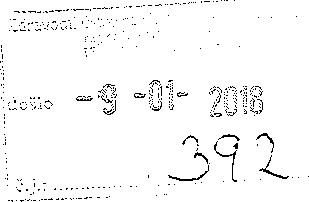 Mgr. Lucie UrbanováFyzická osoba podnikající dle jiných zákonů než živnostenského a zákona o zemědělství nezapsaná v obchodním rejstříku[č: 72063963Žitavského 497, 156 00 Praha 5 (dále též jen U nájemce") uzavírají tentoDodatek č. 2 k nájemní smlouvěPronajímatel a nájemce uzavřeli dne 12. ledna 2015 Nájemní smlouvu (dále jen Smlouva), kterou pronajímatel přenechal nájemci na dobu určitou do 31. prosince 2015 do nájmu nebytové prostory ve 3. nadzemním podlaží (2. patro) jižní části budovy čp. 497, v Žitavského ulici, v obci Praha, část obce Zbraslav, stojící na pozemku č. parc. 169 v katastrálním území Zbraslav, přičemž nájemce je oprávněn výlučně užívat místnosti č. 311 o výměře 14 rn 2 a č. 312 0 výměře 26 rn 2 a společně s dalšími osobami společnou chodbu - čekárnu č. 319 a sociální zařízení pro pacienty a personál č. 320-323. Seznam a plánek těchto místností je uveden v příloze, která je nedílnou součástí smlouvy.Pronajímatel a nájemce se nyní dohodli, že Smlouva se mění takto: v článku III., odstavec jedna, doba trvání nájmu se sjednává do 31. prosince 2018. Nájemce bere na vědomí, že k ukončení nájemního vztahu může dojít vzhledem k probíhající privatizaci dříve, a to dnem vynětí předmětu nájmu z práva hospodaření pronajímatele.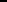  v článku IX. je doplněn odstavec, který zní: Obě smluvní strany berou na vědomí a souhlasí s uveřejněním smlouvy v informačním systému registru smluv zřízeném podle zákona 340/2015 Sb., o zvláštních podmínkách účinnosti některých smluv, uveřejňování těchto smluv a o registru smluv, to je zveřejnění metadat ke smlouvě a elektronického obrazu textového obsahu smlouvy v otevřeném a strojově čitelném formátu, které provede bez zbytečného odkladu pronajímatel.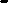 Ostatní ustanovení Smlouvy nedotčené tímto dodatkem zůstávají v platnosti beze změny.Tento dodatek nabývá účinnosti dnem zveřejnění v informačním systému registru smluv zřízeném dle zákonač. 340/2015 Sb.Tento dodatek byl sepsán ve čtyřech vyhotoveních, z nichž každá smluvní strana obdrží po dvou z nich.Zástupci smluvních stran prohlašují, že si tento dodatek před jeho podpisem přečetli, že dodatek po vzájemném projednání uzavírají podle jejich pravé a svobodné vůle.za pronajímatele:	za nájemce:Ing. Pavel Bernáth	Mgr. Lucie Urbanová ředitel1